YOUR FEEDBACK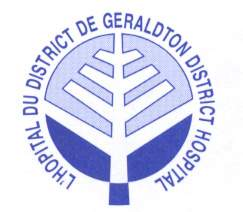         Nutrition ServicesRating scale: 			                          It was easy to find the department	Yes      Somewhat      No    n/aMy accessibility concerns were addressed	Yes      Somewhat      No    n/aI was treated with respect and dignity	Yes      Somewhat      No    n/aMy care preferences were respected	Yes      Somewhat      No    n/aThe diet instructions were easy to understand	Yes      Somewhat      No    n/aI believe that I can make the changes discussed	Yes      Somewhat      No    n/aI felt comfortable during my appointment	Yes      Somewhat      No    n/aMy privacy was respected	Yes      Somewhat      No    n/aMy preferred language is (_____________________________)	I was offered services in my preferred language	Yes      Somewhat      No    n/aOverall I was satisfied with the care I received	Yes      Somewhat      No    n/aI really like….  ________________________________________________________________________________________________________________________________________________You could improve ….  _________________________________________________________________________________________________________________________________________Thank you for taking the time to give us your feedback.  Your comments and suggestions help us to provide our patients with high standard of care.Dec 2017